АппликацияНатюрморт П.П. Кончаловского "Сирень в корзине"Уважаемые, родители! Предлагаем Вам окунуться со своим ребенком в мир художественных умений – заняться аппликацией. Перед вами, конечно же, будут стоять очень важные цели, а именно:- вызвать у ребенка интерес к узнанным в изображении предметам;- учить методом обрыва делать цветы сирени, раскладывать и наклеивать их в определенной части листа;- познакомить с натюрмортом;- воспитывать желание любоваться картиной, а также уважение к природе, ее красоте.Для этого интереснейшего занятия вам понадобятся следующие материалы: - лист бумаги с предварительно нарисованной или наклеенной корзиной (цвет корзины  можно выбрать любой); разноцветная бумага (белая, фиолетовая, синяя, красная);- клей, кисти, клеенка, салфетка для удаления лишнего. Кстати, для изготовления цветов сирени можно использовать салфетки ярких цветов, если есть – работа получится очень красивой.Техника выполнения данной аппликации очень необычная – объемная, метод обрыва. У детей она вызывает особый интерес.Ну что, готовы? Тогда начнем!Для начала вспомните с ребенком о том, как возможно вы ходили за сиренью, например на даче, как радостно было всем. Ведь сейчас как раз то время, когда это растение цветет в полную силу! А какой аромат она издаёт! Расскажите ребенку про этот удивительный кустарник. Покажите фотографии или видео (см. интернет).          Далее расскажите малышу, что художнику П.П. Кончаловскому тоже понравилась сирень, он долго любовался ею и захотел о ней рассказать.А художник рассказывает красками!Обратите внимание ребенка на то, что сирень бывает разного цвета – синяя, фиолетовая, красная, белая. Как красиво она смотрится, когда собрана в один букет! А куда поставлена сирень? (в корзиночку). Веточки сорвали и положили в корзину, чтобы принести домой и поставить в воду.Предложите ребенку посмотреть на картины и полюбоваться: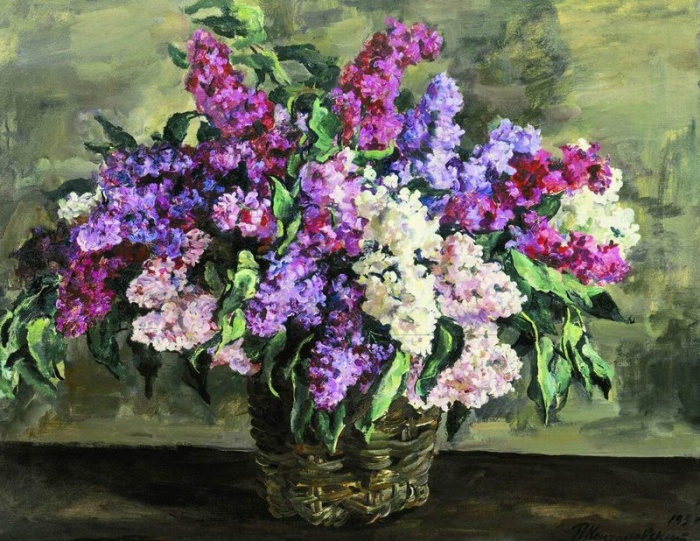 Пётр Кончаловский. «Натюрморт. Сирень в корзине (героическая)» 1933г.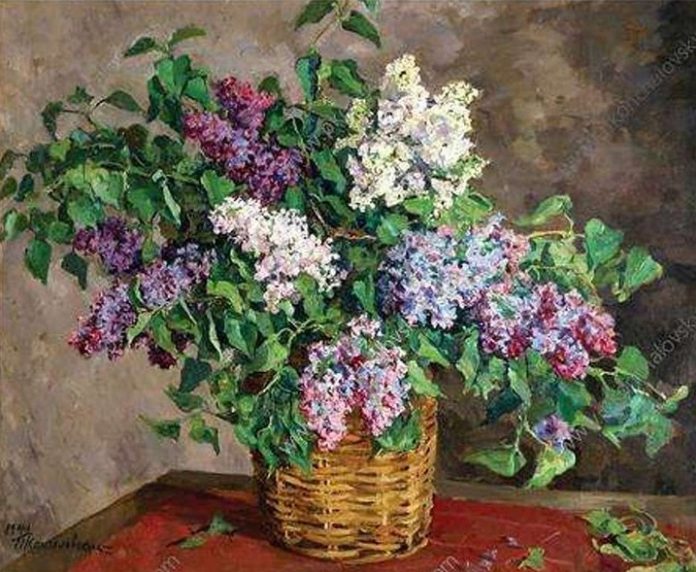 Пётр Кончаловский. «Сирень в корзине» 1944г.Затем скажите ребенку, что Вы вместе с ним создадите свою картину.Приготовьте заранее лист бумаги с изображением корзины. Примерно вот такую: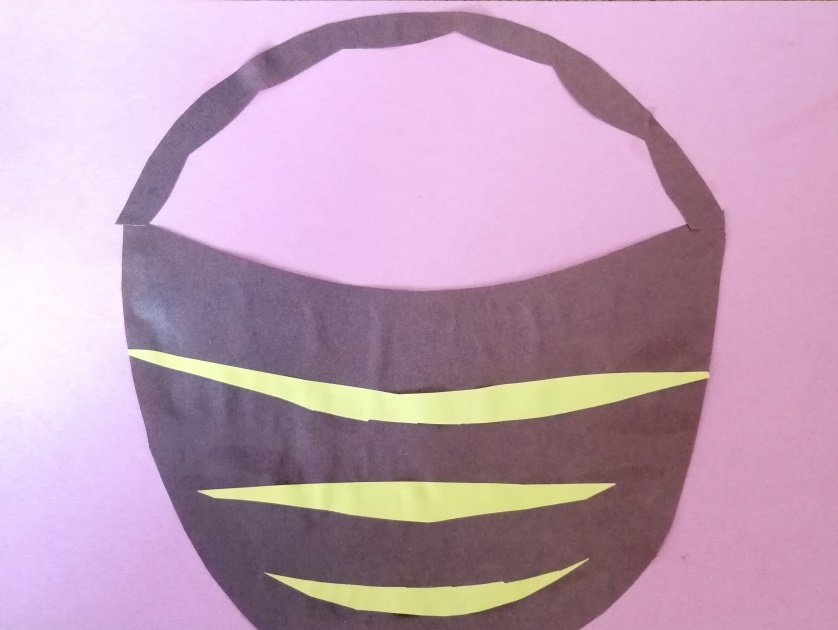 Далее, необходимо подготовить листочки из зеленой бумаги, сделайте это заранее сами. Посмотрите на иллюстрацию: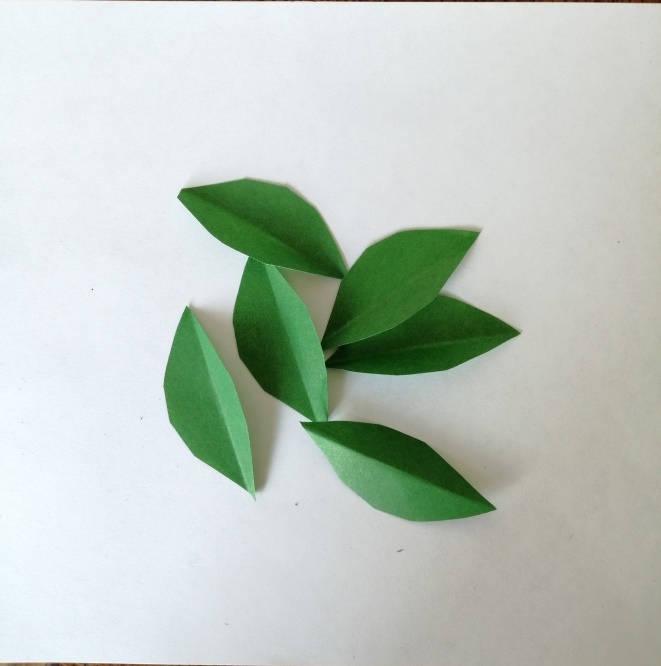 Теперь самое интересное – возьмите бумагу или салфетки выбранного вами цвета и оборвите ее.  Помогайте вашему малышу это делать, учите его, направляйте. И смело нанесите клей в районе корзины и наклеивайте произвольно обрывки бумаги. Вот, что должно получиться!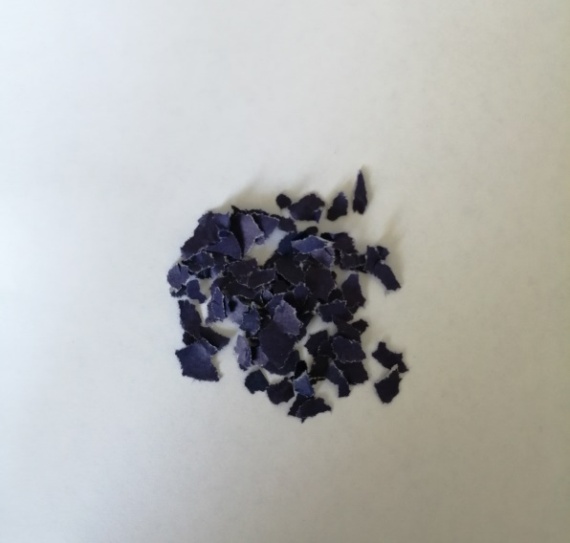 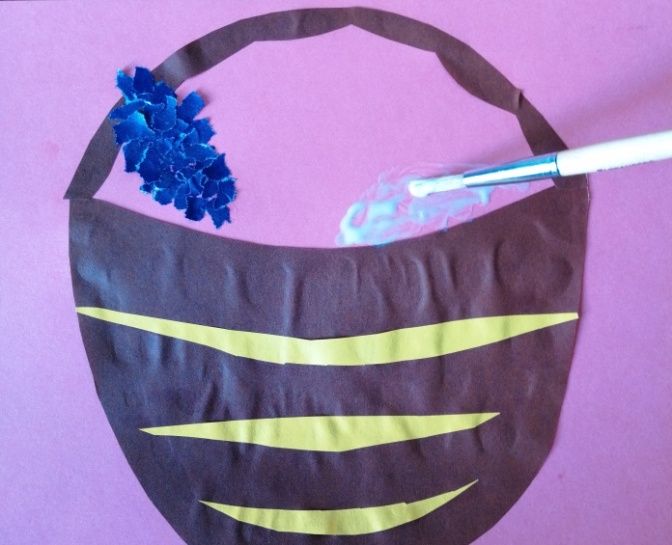 Напомните своему малышу о правилах нанесения клея – аккуратными точеными мазками кончиком кисти. Не забывайте об аккуратности, используйте клеенку и салфетку. Ведь мы воспитываем у ребенка эти хорошие качества.В итоге должна получиться примерно вот такая работа: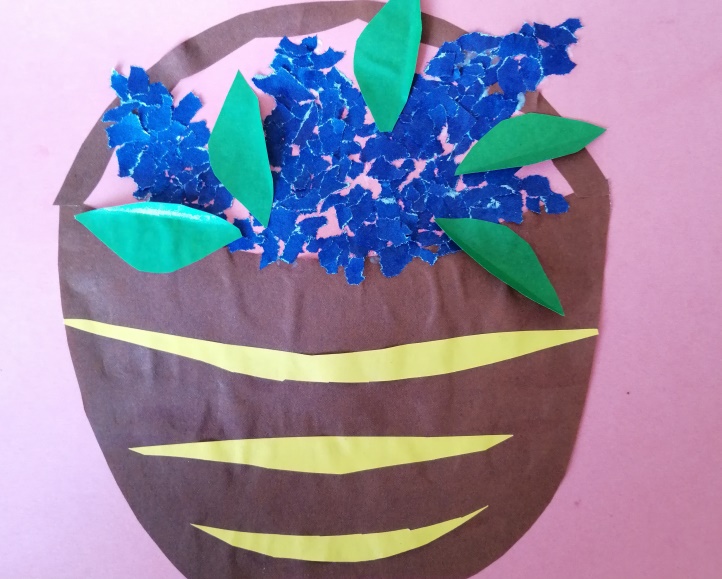 Вы только посмотрите, как интересно выполнять эту работу, ведь получается настоящий шедевр!Фантазируйте! Нет предела совершенству!После окончания работы, глядя на Вашу с ребенком аппликацию, прочитайте стихотворение:Чудным запахом сирениНапоен душистый сад.Гроздья крупные сирениМного звездочек хранят –Разноцветных, ярко-белых,Фиолетовых, резных,Нежных, свежих и душистых –Мы покажем мамам их.Можно выучить с ребенком на досуге еще вот такое стихотворение:Если видишь на картинеЧашку кофе на столе,Или морс в большом графине,Или розу в хрустале,Или бронзовую вазу,Или грушу, или торт,Или все предметы сразу, знай,Что это – НАТЮРМОРТ!До новых встреч, успехов Вам в работе!Коллектив педагогов МБДОУ ДС «Чебурашка» г. Волгодонска